ОБЩИЕ СВЕДЕНИЯ Учебная дисциплина «Гигиена одежды» изучается в восьмом семестре.Курсовая работа/Курсовой проект – не предусмотреныФорма промежуточной аттестации: зачет Место учебной дисциплины в структуре ОПОПУчебная дисциплина «Гигиена одежды» относится к части программы, формируемой участниками образовательных отношений.Изучение дисциплины опирается на результаты освоения образовательной программы предыдущего уровня. Основой для освоения дисциплины являются результаты обучения по предшествующим дисциплинам:Основы прикладной антропологии и биомеханики;Конструирование швейных изделий.Результаты обучения по учебной дисциплине используются при изучении следующих дисциплин:Технология швейных изделий;Конструктивное моделирование одежды.Результаты освоения учебной дисциплины в дальнейшем могут быть использованы при выполнении выпускной квалификационной работы.ЦЕЛИ И ПЛАНИРУЕМЫЕ РЕЗУЛЬТАТЫ ОБУЧЕНИЯ ПО ДИСЦИПЛИНЕЦелью изучения дисциплины «Гигиена одежды» является:освоение основных принципов проектирования бытовой и специальной одежды для защиты от холода и теплового воздействия на основе понимания физиологических процессов теплообмена, происходящих между человеком и внешней средой;приобретение навыков физиолого-гигиенической оценки одежды с учетом анализа условий ее эксплуатации;формирование у обучающихся компетенций, установленных образовательной программой в соответствии с ФГОС ВО по данной дисциплине. Результатом обучения по учебной дисциплине является овладение обучающимися знаниями, умениями, навыками деятельности, характеризующими процесс формирования компетенций и обеспечивающими достижение планируемых результатов освоения учебной дисциплины.Формируемые компетенции, индикаторы достижения компетенций, соотнесённые с планируемыми результатами обучения по дисциплине:СТРУКТУРА И СОДЕРЖАНИЕ УЧЕБНОЙ ДИСЦИПЛИНЫОбщая трудоёмкость учебной дисциплины по учебному плану составляет:Структура учебной дисциплины для обучающихся по видам занятий (очно-заочная форма обучения) Структура учебной дисциплины для обучающихся по разделам и темам дисциплины: (очно-заочная форма обучения)Краткое содержание учебной дисциплиныОрганизация самостоятельной работы обучающихсяСамостоятельная работа студента – обязательная часть образовательного процесса, направленная на развитие готовности к профессиональному и личностному самообразованию, на проектирование дальнейшего образовательного маршрута и профессиональной карьеры.Самостоятельная работа обучающихся по дисциплине организована как совокупность аудиторных и внеаудиторных занятий и работ, обеспечивающих успешное освоение дисциплины. Аудиторная самостоятельная работа обучающихся по дисциплине выполняется на учебных занятиях под руководством преподавателя и по его заданию. Аудиторная самостоятельная работа обучающихся входит в общий объем времени, отведенного учебным планом на аудиторную работу, и регламентируется расписанием учебных занятий. Внеаудиторная самостоятельная работа обучающихся – планируемая учебная, научно-исследовательская, практическая работа обучающихся, выполняемая во внеаудиторное время по заданию и при методическом руководстве преподавателя, но без его непосредственного участия, расписанием учебных занятий не регламентируется.Внеаудиторная самостоятельная работа обучающихся включает в себя:подготовку к лекциям, зачетам;изучение учебных пособий;изучение тем, не выносимых на лекции, самостоятельно;подготовка докладов и создание презентаций на проблемные темы;подготовка к выполнению лабораторных работ и отчетов по ним;подготовка к тестированию 1 и 2;подготовка к промежуточной аттестации.Самостоятельная работа обучающихся с участием преподавателя в форме иной контактной работы предусматривает групповую и индивидуальную работу с обучающимися и включает в себя:проведение индивидуальных и групповых консультаций по отдельным темам дисциплины;консультации по организации самостоятельного изучения отдельных тем, написанию докладов и формированию презентаций.Перечень тем, частично отнесенных на самостоятельное изучение с последующим контролем:Применение электронного обучения, дистанционных образовательных технологийПри реализации программы учебной дисциплины электронное обучение и дистанционные образовательные технологии применяются в случае проведения занятий в удаленном режиме в условиях пандемии, а также для взаимодействия с обучающимися с ограниченными физическими возможностями. Для этого используется проведение лекционных, лабораторных и практических занятий в режиме видеоконференции GoogleMeet. На портале edu.rguk.ru размещены в полном объеме методические указания для выполнения лабораторных работ, сформированы в электронной форме средства для промежуточного и текущего контроля в удаленном режиме.РЕЗУЛЬТАТЫ ОБУЧЕНИЯ ПО ДИСЦИПЛИНЕ, КРИТЕРИИ ОЦЕНКИ УРОВНЯ СФОРМИРОВАННОСТИ КОМПЕТЕНЦИЙ, СИСТЕМА И ШКАЛА ОЦЕНИВАНИЯСоотнесение планируемых результатов обучения с уровнями сформированности компетенций.ОЦЕНОЧНЫЕ СРЕДСТВА ДЛЯ ТЕКУЩЕГО КОНТРОЛЯ УСПЕВАЕМОСТИ И ПРОМЕЖУТОЧНОЙ АТТЕСТАЦИИ, ВКЛЮЧАЯ САМОСТОЯТЕЛЬНУЮ РАБОТУ ОБУЧАЮЩИХСЯПри проведении контроля самостоятельной работы обучающихся, текущего контроля и промежуточной аттестации по учебной дисциплине проверяется уровень сформированности у обучающихся компетенций и запланированных результатов обучения по дисциплине, указанных в разделе 2 настоящей программы. Формы текущего контроля успеваемости, примеры типовых заданий: Критерии, шкалы оценивания текущего контроля успеваемости:Промежуточная аттестация:Критерии, шкалы оценивания промежуточной аттестации учебной дисциплины:Система оценивания результатов текущего контроля и промежуточной аттестации.Оценка по дисциплине выставляется обучающемуся с учётом результатов текущей и промежуточной аттестации.Полученный совокупный результат конвертируется в пятибалльную систему оценок в соответствии с таблицей:ОБРАЗОВАТЕЛЬНЫЕ ТЕХНОЛОГИИРеализация программы предусматривает использование в процессе обучения следующих образовательных технологий:проблемная лекция;проведение интерактивных лекций;групповых дискуссий на лабораторных работах;преподавание дисциплины в форме курса, составленного на основе результатов научных исследований, в том числе с учётом региональных особенностей профессиональной деятельности выпускников и потребностей работодателей;поиск и обработка информации с использованием сети Интернет;использование на лекционных занятиях видеоматериалов и наглядных пособий;обучение в сотрудничестве (командная, групповая работа при изложении докладов).ПРАКТИЧЕСКАЯ ПОДГОТОВКАПрактическая подготовка в рамках учебной дисциплины реализуется при проведении лабораторных работ. ОРГАНИЗАЦИЯ ОБРАЗОВАТЕЛЬНОГО ПРОЦЕССА ДЛЯ ЛИЦ С ОГРАНИЧЕННЫМИ ВОЗМОЖНОСТЯМИ ЗДОРОВЬЯПри обучении лиц с ограниченными возможностями здоровья и инвалидов используются подходы, способствующие созданию безбарьерной образовательной среды: технологии дифференциации и индивидуального обучения, применение соответствующих методик по работе с инвалидами, использование средств дистанционного общения, проведение дополнительных индивидуальных консультаций по изучаемым теоретическим вопросам и практическим занятиям, оказание помощи при подготовке к промежуточной аттестации.При необходимости рабочая программа дисциплины может быть адаптирована для обеспечения образовательного процесса лицам с ограниченными возможностями здоровья, в том числе для дистанционного обучения.Учебные и контрольно-измерительные материалы представляются в формах, доступных для изучения студентами с особыми образовательными потребностями с учетом нозологических групп инвалидов:Для подготовки к ответу на практическом занятии, студентам с ограниченными возможностями здоровья среднее время увеличивается по сравнению со средним временем подготовки обычного студента.Для студентов с инвалидностью или с ограниченными возможностями здоровья форма проведения текущей и промежуточной аттестации устанавливается с учетом индивидуальных психофизических особенностей (устно, письменно на бумаге, письменно на компьютере, в форме тестирования и т.п.). Промежуточная аттестация по дисциплине может проводиться в несколько этапов в форме рубежного контроля по завершению изучения отдельных тем дисциплины. При необходимости студенту предоставляется дополнительное время для подготовки ответа на зачете или экзамене.Для осуществления процедур текущего контроля успеваемости и промежуточной аттестации обучающихся создаются, при необходимости, фонды оценочных средств, адаптированные для лиц с ограниченными возможностями здоровья и позволяющие оценить достижение ими запланированных в основной образовательной программе результатов обучения и уровень сформированности всех компетенций, заявленных в образовательной программе.МАТЕРИАЛЬНО-ТЕХНИЧЕСКОЕ ОБЕСПЕЧЕНИЕ ДИСЦИПЛИНЫ Характеристика материально-технического обеспечения дисциплины составляется в соответствии с требованиями ФГОС ВО.Материально-техническое обеспечение дисциплины при обучении с использованием традиционных технологий обучения.Технологическое обеспечение реализации программы осуществляется с использованием элементов электронной информационно-образовательной среды университета.УЧЕБНО-МЕТОДИЧЕСКОЕ И ИНФОРМАЦИОННОЕ ОБЕСПЕЧЕНИЕ УЧЕБНОЙ ДИСЦИПЛИНЫИНФОРМАЦИОННОЕ ОБЕСПЕЧЕНИЕ УЧЕБНОГО ПРОЦЕССАРесурсы электронной библиотеки, информационно-справочные системы и профессиональные базы данных:Перечень программного обеспечения ЛИСТ УЧЕТА ОБНОВЛЕНИЙ РАБОЧЕЙ ПРОГРАММЫ УЧЕБНОЙ ДИСЦИПЛИНЫ/МОДУЛЯВ рабочую программу учебной дисциплины внесены изменения/обновления и утверждены на заседании кафедры:Министерство науки и высшего образования Российской ФедерацииМинистерство науки и высшего образования Российской ФедерацииФедеральное государственное бюджетное образовательное учреждениеФедеральное государственное бюджетное образовательное учреждениевысшего образованиявысшего образования«Российский государственный университет им. А.Н. Косыгина«Российский государственный университет им. А.Н. Косыгина(Технологии. Дизайн. Искусство)»(Технологии. Дизайн. Искусство)»Институт Технологический институт легкой промышленностиКафедра Художественное моделирование, конструирование и технология швейных изделийРАБОЧАЯ ПРОГРАММАУЧЕБНОЙ ДИСЦИПЛИНЫРАБОЧАЯ ПРОГРАММАУЧЕБНОЙ ДИСЦИПЛИНЫРАБОЧАЯ ПРОГРАММАУЧЕБНОЙ ДИСЦИПЛИНЫГИГИЕНА ОДЕЖДЫГИГИЕНА ОДЕЖДЫГИГИЕНА ОДЕЖДЫУровень образования бакалавриатбакалавриатНаправление подготовки29.03.05Конструирование изделий легкой промышленностиНаправленность (профиль)Конструирование и цифровое моделирование одеждыКонструирование и цифровое моделирование одеждыСрок освоения образовательной программы по очной форме обучения5 лет5 летФорма обученияочно-заочнаяочно-заочнаяРабочая программа учебной дисциплины «Гигиена одежды» основной профессиональной образовательной программы высшего образования, рассмотрена и одобрена на заседании кафедры, протокол № 12 от 29.06.2021 г.Рабочая программа учебной дисциплины «Гигиена одежды» основной профессиональной образовательной программы высшего образования, рассмотрена и одобрена на заседании кафедры, протокол № 12 от 29.06.2021 г.Рабочая программа учебной дисциплины «Гигиена одежды» основной профессиональной образовательной программы высшего образования, рассмотрена и одобрена на заседании кафедры, протокол № 12 от 29.06.2021 г.Рабочая программа учебной дисциплины «Гигиена одежды» основной профессиональной образовательной программы высшего образования, рассмотрена и одобрена на заседании кафедры, протокол № 12 от 29.06.2021 г.Разработчик рабочей программы учебной дисциплины:Разработчик рабочей программы учебной дисциплины:Разработчик рабочей программы учебной дисциплины:Разработчик рабочей программы учебной дисциплины:доцентТ.Л. Гончарова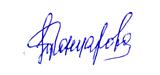 Т.Л. ГончароваЗаведующий кафедрой:Заведующий кафедрой:Г.П. Зарецкая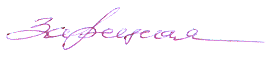 Код и наименование компетенцииКод и наименование индикаторадостижения компетенцииПланируемые результаты обучения по дисциплине ПК-1Способен исследовать потребительские требования, предъявляемые к швейным изделиям, и анализировать модные тенденции в моделировании одежды ИД-ПК-1.1Определение существующих и потенциальных нужд и предпочтения потребителей и ранжирование значимых для потребителей характеристик одеждыЗнает классификацию производственной и бытовой одежды, выделяет группы специальной одежды;Демонстрирует знания о тепловом балансе человека и называет особенности проектирования специальной или бытовой одежды для холодных и жарких климатических условий;Формирует систему требований к различной одежде, выделяет значимые показатели качества из общей номенклатуры; Оценивает необходимость проведения анализа существующей одежды, условий труда работающего, его движений по программе динамической антропометрии.ПК-2Способен разрабатывать конструкции швейных изделий различного ассортимента, отвечающие комплексу эксплуатационных требованийИД-ПК-2.4Выбор оптимальных конструктивных и композиционных решений для создания безопасной, удобной, функциональной, практичной и эстетичной одеждыЗнает характеристики пододежного микроклимата; Перечисляет основные виды конструктивно-технологических решений одежды, обеспечивающих защитные, гигиенические и эксплуатационные свойства и нормальный микроклимат в пододежном слое одежды;Анализирует по внешнему виду спецодежду на наличие зон деформации и износа отдельных участков, топографии потоотделения, характерного для заданного вида работ;Обсуждает влияние тех или иных видов конструктивно-технологических решений бытовой или специальной одежды, эксплуатируемой в жарких или холодных условиях, на микроклимат пододежного слоя одежды.ПК-3Способен проводить критический анализ, модифицировать и дорабатывать существующие модели швейных изделий для обеспечения требуемой функциональности и эргономичностиИД-ПК-3.4Критический анализ новой модели швейных изделий на соответствие комплексу потребительских требованийПеречисляет основные этапы проектирования спецодежды и дает характеристику теплового состояния человека;Анализирует условия труда работающего, его движений по программе динамической антропометрии, позволяющих внести изменения в конструкцию на определенных участках на основе воспроизведения предлагаемых алгоритмовИспользует основные методы теплового расчета, позволяющие рассчитать термическое сопротивление одежды, величину воздушной прослойки, толщину утепляющего слоя;Рекомендует на основе проведенного анализа пакет материалов для различных физиологических состояний человека и условий внешней среды; оценивает изменения, которые необходимо произвести при проектировании одежды.по очно-заочной форме обучения –3з.е.108час.Структура и объем дисциплиныСтруктура и объем дисциплиныСтруктура и объем дисциплиныСтруктура и объем дисциплиныСтруктура и объем дисциплиныСтруктура и объем дисциплиныСтруктура и объем дисциплиныСтруктура и объем дисциплиныСтруктура и объем дисциплиныСтруктура и объем дисциплиныОбъем дисциплины по семестрамформа промежуточной аттестациивсего, часКонтактная аудиторная работа, часКонтактная аудиторная работа, часКонтактная аудиторная работа, часКонтактная аудиторная работа, часСамостоятельная работа обучающегося, часСамостоятельная работа обучающегося, часСамостоятельная работа обучающегося, часОбъем дисциплины по семестрамформа промежуточной аттестациивсего, часлекции, часпрактические занятия, часлабораторные занятия, часпрактическая подготовка, часкурсовая работа/курсовой проектсамостоятельная работа обучающегося, часпромежуточная аттестация, час8 семестрзачет108142866Всего:зачет108142866Планируемые (контролируемые) результаты освоения: коды формируемых компетенций и индикаторов достижения компетенцийНаименование разделов, тем;форма промежуточной аттестацииВиды учебной работыВиды учебной работыВиды учебной работыВиды учебной работыСамостоятельная работа, часВиды и формы контрольных мероприятий, обеспечивающие по совокупности текущий контроль успеваемости;формы промежуточного контроля успеваемостиПланируемые (контролируемые) результаты освоения: коды формируемых компетенций и индикаторов достижения компетенцийНаименование разделов, тем;форма промежуточной аттестацииКонтактная работаКонтактная работаКонтактная работаКонтактная работаСамостоятельная работа, часВиды и формы контрольных мероприятий, обеспечивающие по совокупности текущий контроль успеваемости;формы промежуточного контроля успеваемостиПланируемые (контролируемые) результаты освоения: коды формируемых компетенций и индикаторов достижения компетенцийНаименование разделов, тем;форма промежуточной аттестацииЛекции, часПрактические занятия, часЛабораторные работы, часПрактическая подготовка, часСамостоятельная работа, часВиды и формы контрольных мероприятий, обеспечивающие по совокупности текущий контроль успеваемости;формы промежуточного контроля успеваемостивосьмой семестрвосьмой семестрвосьмой семестрвосьмой семестрвосьмой семестрвосьмой семестрвосьмой семестрИД-ПК-1.1 ИД-ПК-2.4ИД-ПК-3.4Раздел I. Введение в курс «Гигиена одежды»4-8-22ИД-ПК-1.1 ИД-ПК-2.4ИД-ПК-3.4Тема 1.1 Развитие учения о гигиене одежды и основные задачи курса2хФормы текущего контроля по разделу I:1. тестирование 1,2. письменный отчет с результатами выполненных лабораторных работИД-ПК-1.1 ИД-ПК-2.4ИД-ПК-3.4Тема 1.2 Тепловой баланс человека2хФормы текущего контроля по разделу I:1. тестирование 1,2. письменный отчет с результатами выполненных лабораторных работИД-ПК-1.1 ИД-ПК-2.4ИД-ПК-3.4Лабораторная работа 1.1 Разработка требований, предъявляемых к бытовой и специальной одежде4хФормы текущего контроля по разделу I:1. тестирование 1,2. письменный отчет с результатами выполненных лабораторных работИД-ПК-1.1 ИД-ПК-2.4ИД-ПК-3.4Лабораторная работа 1.2 Определение основных показателей теплообмена4хФормы текущего контроля по разделу I:1. тестирование 1,2. письменный отчет с результатами выполненных лабораторных работИД-ПК-2.4ИД-ПК-3.4Раздел II. Гигиеническая оценка одежды4-8-22Формы текущего контроля по разделу II:1. тестирование 2,2. письменный отчет с результатами выполненных лабораторных работИД-ПК-2.4ИД-ПК-3.4Тема 2.1 Тепловое состояние человека и Микроклимат пододежного пространства2хФормы текущего контроля по разделу II:1. тестирование 2,2. письменный отчет с результатами выполненных лабораторных работИД-ПК-2.4ИД-ПК-3.4Тема 2.2 Методы оценки гигиенических свойств одежды2хФормы текущего контроля по разделу II:1. тестирование 2,2. письменный отчет с результатами выполненных лабораторных работИД-ПК-2.4ИД-ПК-3.4Лабораторная работа № 2.1 Определение основных показателей теплового состояния человека4хФормы текущего контроля по разделу II:1. тестирование 2,2. письменный отчет с результатами выполненных лабораторных работИД-ПК-2.4ИД-ПК-3.4Лабораторная работа 2.2Методы приближенного теплового расчета4хФормы текущего контроля по разделу II:1. тестирование 2,2. письменный отчет с результатами выполненных лабораторных работИД-ПК-1.1 ИД-ПК-2.4ИД-ПК-3.4Раздел III. Основы проектирования одежды для различных климатических условий6-12-22Формы текущего контроля по разделу III:1. конференция с выступлениями,2. письменный отчет с результатами выполненных лабораторных работИД-ПК-1.1 ИД-ПК-2.4ИД-ПК-3.4Тема 3.1 Процесс передачи тепла от тела человека в окружающую среду2хФормы текущего контроля по разделу III:1. конференция с выступлениями,2. письменный отчет с результатами выполненных лабораторных работИД-ПК-1.1 ИД-ПК-2.4ИД-ПК-3.4Тема 3.2Основные принципы проектирования одежды для защиты от холода2хФормы текущего контроля по разделу III:1. конференция с выступлениями,2. письменный отчет с результатами выполненных лабораторных работИД-ПК-1.1 ИД-ПК-2.4ИД-ПК-3.4Тема 3.3Основные принципы проектирования одежды для защиты от тепла2Формы текущего контроля по разделу III:1. конференция с выступлениями,2. письменный отчет с результатами выполненных лабораторных работИД-ПК-1.1 ИД-ПК-2.4ИД-ПК-3.4Лабораторная 3.1Подбор материалов пакета бытовой одежды на основе расчета теплозащитных свойств (по методике ЦНИИШП)4Формы текущего контроля по разделу III:1. конференция с выступлениями,2. письменный отчет с результатами выполненных лабораторных работИД-ПК-1.1 ИД-ПК-2.4ИД-ПК-3.4Лабораторная 3.2Подбор материалов пакета специальной одежды на основе расчета теплозащитных свойств (по методике ЦНИИШП)4Формы текущего контроля по разделу III:1. конференция с выступлениями,2. письменный отчет с результатами выполненных лабораторных работИД-ПК-1.1 ИД-ПК-2.4ИД-ПК-3.4Лабораторная 3.3Формирование исходной информации для проектирования специальной одежды4Формы текущего контроля по разделу III:1. конференция с выступлениями,2. письменный отчет с результатами выполненных лабораторных работЗачетзачет по совокупности результатов текущего контроля успеваемостиИТОГО за восьмой семестр  = 108час14-28-66№ п/пНаименование раздела и темы дисциплиныСодержание раздела Раздел IВведение в курс «Гигиена одежды»Введение в курс «Гигиена одежды»Тема 1.1Развитие учения о гигиене одежды и основные задачи курсаОсновные задачи гигиены одежды; История развития гигиены как науки; Разработка требований, предъявляемых к бытовой и специальной одежде; Особенности разработки нормативно-технической документации на специальную одежду.Тема 1.2Тепловой баланс человекаТерморегуляция химическая и физическая; Тепловой баланс человека; Теплопотери; Соотношение видов теплопотерь в общей сумме теплопотерь.Раздел IIГигиеническая оценка одеждыГигиеническая оценка одеждыТема 2.1Тепловое состояние человека и Микроклимат пододежного пространстваПонятие теплового состояния;Показатели теплового состояния и их определение;Подразделение теплового состояния по методике главного санитарного врача РФ. Понятие микроклимата одежды; Параметры микроклимата одежды; Нормальный микроклимат одежды;Тема 2.2Методы оценки гигиенических свойств одеждыГигиенические требования к одежде; Конструкторско-технологические средства формирования микроклимата в одежде; Методы физиолого-гигиенической оценки одежды; Оценка одежды в лабораторных условиях.Раздел IIIОсновы проектирования одежды для различных климатических условийОсновы проектирования одежды для различных климатических условийТема 3.1Процесс передачи тепла от тела человека в окружающую средуПроцесс передачи тепла от тела человека в окружающую среду; Теплопередача внутри пакета по закону Фурье;Теплопередача с поверхности пакета в воздух по закону Ньютона; Влияние конструкции одежды и параметров материалов на теплозащитные свойства одежды.Тема 3.2Основные принципы проектирования одежды для защиты от холодаВлияние холодного фактора на организм человека; Методы приближенного теплового расчета; Исходные данные для определения теплового сопротивления одежды; Методика ЦНИИШП для расчета теплового сопротивления бытовой и специальной одежды; Подбор материалов пакета бытовой одежды на основе расчета теплозащитных свойств (по методике ЦНИИШП)Тема 3.3Основные принципы проектирования одежды для защиты от теплаВлияние нагревающей среды на организм человека; Требования к бытовой одежде и материалам; Требования к специальной одежде и материалам; Подбор материалов пакета.№ ппНаименование раздела и темы дисциплины выносимые на самостоятельное изучениеЗадания для самостоятельной работыВиды и формы контрольных мероприятий(учитываются при проведении текущего контроля)Трудоемкость, часРаздел IВведение в курс «Гигиена одежды»Введение в курс «Гигиена одежды»Введение в курс «Гигиена одежды»Введение в курс «Гигиена одежды»Тема 1.1Развитие учения о гигиене одежды и основные задачи курсаПодготовиться к проведению теста 1 по лекционному и дополнительному материалу, оформить графики в лабораторных работах, дополнить лабораторные работы схемами и рисунками, проанализировать результаты выполненной работы и написать выводыТест 1,Отчет по лабораторным работам,Устный опрос22Тема 1.2Тепловой баланс человекаПодготовиться к проведению теста 1 по лекционному и дополнительному материалу, оформить графики в лабораторных работах, дополнить лабораторные работы схемами и рисунками, проанализировать результаты выполненной работы и написать выводыТест 1,Отчет по лабораторным работам,Устный опрос22Раздел IIГигиеническая оценка одеждыГигиеническая оценка одеждыГигиеническая оценка одеждыГигиеническая оценка одеждыТема 2.1Тепловое состояние человека и Микроклимат пододежного пространств и Микроклимат пододежного пространстваПодготовиться к проведению теста 2 по лекционному и дополнительному материалу, оформить графики в лабораторных работах, дополнить лабораторные работы схемами и рисунками, проанализировать результаты выполненной работы и написать выводыТест 2,Отчет по лабораторным работам,Устный опрос22Тема 2.2Методы оценки гигиенических свойств одеждыПодготовиться к проведению теста 2 по лекционному и дополнительному материалу, оформить графики в лабораторных работах, дополнить лабораторные работы схемами и рисунками, проанализировать результаты выполненной работы и написать выводыТест 2,Отчет по лабораторным работам,Устный опрос22Раздел IIIТема 3.1Процесс передачи тепла от тела человека в окружающую средуПодготовить доклад и презентацию на заданную тему, подготовить выступление, оформить графики в лабораторных работах, дополнить лабораторные работы схемами и рисунками, проанализировать результаты выполненной работы и написать выводыДоклад, Презентация,Отчет по лабораторным работамУстный опрос22Тема 3.2Основные принципы проектирования одежды для защиты от холодаПодготовить доклад и презентацию на заданную тему, подготовить выступление, оформить графики в лабораторных работах, дополнить лабораторные работы схемами и рисунками, проанализировать результаты выполненной работы и написать выводыДоклад, Презентация,Отчет по лабораторным работамУстный опрос22Тема 3.3Основные принципы проектирования одежды для защиты от теплаПодготовить доклад и презентацию на заданную тему, подготовить выступление, оформить графики в лабораторных работах, дополнить лабораторные работы схемами и рисунками, проанализировать результаты выполненной работы и написать выводыДоклад, Презентация,Отчет по лабораторным работамУстный опрос22ИТОГОИТОГОИТОГОИТОГО66Уровни сформированности компетенцийИтоговое кол-во балловв 100-балльной системе по результатам текущей и промежуточной аттестацииОценка в пятибалльной системепо результатам текущей и промежуточной аттестацииПоказатели уровня сформированности Показатели уровня сформированности Показатели уровня сформированности Уровни сформированности компетенцийИтоговое кол-во балловв 100-балльной системе по результатам текущей и промежуточной аттестацииОценка в пятибалльной системепо результатам текущей и промежуточной аттестацииуниверсальной компетенцииобщепрофессиональной компетенцийпрофессиональныхкомпетенцийУровни сформированности компетенцийИтоговое кол-во балловв 100-балльной системе по результатам текущей и промежуточной аттестацииОценка в пятибалльной системепо результатам текущей и промежуточной аттестации--ИД-ПК-1.1 ИД-ПК-2.4ИД-ПК-3.4высокий85 – 100 (5)зачтено--Обучающийся:- Формирует систему требований к различной одежде, выделяет значимые показатели качества из общей номенклатуры; - Оценивает необходимость проведения анализа существующей одежды, условий труда работающего, его движений по программе динамической антропометрии.- Обсуждает влияние тех или иных видов конструктивно-технологических решений бытовой или специальной одежды, эксплуатируемой в жарких или холодных условиях, на микроклимат пододежного слоя одежды.- Использует основные методы теплового расчета, позволяющие рассчитать термическое сопротивление одежды, величину воздушной прослойки, толщину утепляющего слоя;- Рекомендует на основе проведенного анализа пакет материалов для различных физиологических состояний человека и условий внешней среды; оценивает изменения, которые необходимо произвести при проектировании одежды.повышенный65 – 84 (4)зачтеноОбучающийся:- Демонстрирует знания о тепловом балансе человека и называет особенности проектирования специальной или бытовой одежды для холодных и жарких климатических условий; - Перечисляет основные виды конструктивно-технологических решений одежды, обеспечивающих защитные, гигиенические и эксплуатационные свойства и нормальный микроклимат в пододежном слое одежды;- Анализирует условия труда работающего, его движений по программе динамической антропометрии, позволяющих внести изменения в конструкцию на определенных участках на основе воспроизведения предлагаемых алгоритмовбазовый41 – 64 (3)зачтеноОбучающийся:- Анализирует по внешнему виду спецодежду на наличие зон деформации и износа отдельных участков, топографии потоотделения, характерного для заданного вида работ;- Знает классификацию производственной и бытовой одежды, выделяет группы специальной одежды;- Знает характеристики пододежного микроклимата;- Перечисляет основные этапы проектирования спецодежды и дает характеристику теплового состояния человека;низкий0 – 40 (2)не зачтеноОбучающийся:не отчитался по лабораторным работам, сданным тестам, докладу и презентации;испытывает серьёзные затруднения в применении теоретических положений при решении задач профессиональной направленности стандартного уровня сложности, не владеет необходимыми для этого навыками и приёмами;ответ отражает отсутствие знаний на базовом уровне теоретического и практического материала в объеме, необходимом для дальнейшей учебы.Обучающийся:не отчитался по лабораторным работам, сданным тестам, докладу и презентации;испытывает серьёзные затруднения в применении теоретических положений при решении задач профессиональной направленности стандартного уровня сложности, не владеет необходимыми для этого навыками и приёмами;ответ отражает отсутствие знаний на базовом уровне теоретического и практического материала в объеме, необходимом для дальнейшей учебы.Обучающийся:не отчитался по лабораторным работам, сданным тестам, докладу и презентации;испытывает серьёзные затруднения в применении теоретических положений при решении задач профессиональной направленности стандартного уровня сложности, не владеет необходимыми для этого навыками и приёмами;ответ отражает отсутствие знаний на базовом уровне теоретического и практического материала в объеме, необходимом для дальнейшей учебы.№ ппФормы текущего контроляПримеры типовых заданий1Тест 1Вариант 1.	Перечислите, какие разделы включает в себя наука «Гигиена».2.	К какому понятию относится данное определение?«Совокупность физиологических процессов, которые обусловлены деятельностью центральной нервной системы, происходят рефлекторно и направлены на поддержание температуры мозга и внутренних органов на одном уровне, несмотря на изменения в окружающей среде, называется …»а) теплопродукцияб) теплообменв) терморегуляция 3.	Как называется величина, равная минимальному количеству энергии, необходимому для поддержания основных жизненных процессов в комфортных микроклиматических условияха) теплопродукцияб) теплообменв) основной обмен4.	Выберите выражение, отражающее уравнение теплового балансаа) QТП + QТН = QРАД + QКОНВ + QКОНД + QИСП.Д + QИСП.ДЫХ + QИСП.П + QВДЫХ ± Дб) QТП = QРАД + QКОНВ + QКОНД + QИСП.Д + QИСП.ДЫХ + QИСП.П + Дв) QТП + QТН = QРАД + QКОНВ + QКОНД + QИСП.Д + QИСП.ДЫХ + QИСП.П + QВДЫХ - Д 5.	Требования, предъявляемые к одежде, подразделяют на: а) социальные, функциональные, эстетические, эргономические, эксплуатационныеб) эргономические, эксплуатационные, производственныев) потребительские и производственные2Тест 2Вариант 1.	Выберите верное утверждение: «Под тепловым состоянием человека понимают…»:а) функциональное состояние, характеризующееся содержанием и распределением тепла в глубоких органах организма, степенью активизации реакций организма, направленных на сохранение механизмов терморегуляцииб) функциональное состояние, характеризующееся содержанием и распределением тепла в глубоких и поверхностных тканях организма, степенью активизации реакций организма, направленных на сохранение механизмов терморегуляциив) функциональное состояние, характеризующееся содержанием и распределением тепла на поверхностных тканях организма, степенью активизации реакций организма, направленных на сохранение механизмов терморегуляции2.	Какой участок тела из перечисленных ниже пропущен: «Средневзвешенную температуру кожи tС.К. рассчитывается по 11-точечной системе измерения Рамзаева и охватывает данные по температуре со следующих участков тела: кожи головы на лбу, груди, живота, спины, поясницы, …, кисти, верхней и нижней части поверхности бедра, голени, стопы»а) затылокб) шеяв) плечо3.	Что происходит в организме человека при перегреванииа) диастолическое (минимальное) увеличивается, систолическое уменьшаетсяб) давление увеличивается, пульс учащаетсяв) диастолическое (минимальное) уменьшается, систолическое изменяется, пульс учащается3Доклад и презентацияТемы докладаОсновные научные исследования в области гигиены одеждыГигиенические требования к заданному виду одежды (детская одежда, пальто зимнее и т.д.) и характеристика материалов для его изготовления. Разработка требований и показателей качества для спец. одежды заданного назначенияИспытательная техника, средства измерений и методики проведения этих измерений в области физиолого-гигиенических исследованийМикроклимат пододежного пространства как показатель соответствия одежды предъявляемым требованиямУчет климатического районирования территории РФ и различной деятельности человека при проектировании заданных видов одеждыАнализ факторов, влияющих на теплозащитные свойства одеждыВлияние воздушных прослоек на теплоизоляцию одежды4Отчеты по лабораторным работамОтчеты по 7 лабораторным работамНаименование оценочного средства (контрольно-оценочного мероприятия)Критерии оцениванияШкалы оцениванияШкалы оцениванияНаименование оценочного средства (контрольно-оценочного мероприятия)Критерии оценивания100-балльная системаПятибалльная системаТест 1Номинальная шкала предполагает, что за правильный ответ к каждому из пяти вопросов выставляется один балл при пятибалльной системе оценивания, за не правильный — ноль. В соответствии с номинальной шкалой, оценивается всё задание в целом. Общая сумма баллов за все правильные ответы составляет наивысший балл – 5, также устанавливается диапазон баллов, которые необходимо набрать для того, чтобы получить хорошую - 4, удовлетворительную - 3 или неудовлетворительную оценки – менее 3 баллов. Неудовлетворительная оценка не защитывается и тест необходимо после дополнительной подготовки пересдать.При переходе на 100-балльную систему результат необходимо умножить на 5.255Тест 1Номинальная шкала предполагает, что за правильный ответ к каждому из пяти вопросов выставляется один балл при пятибалльной системе оценивания, за не правильный — ноль. В соответствии с номинальной шкалой, оценивается всё задание в целом. Общая сумма баллов за все правильные ответы составляет наивысший балл – 5, также устанавливается диапазон баллов, которые необходимо набрать для того, чтобы получить хорошую - 4, удовлетворительную - 3 или неудовлетворительную оценки – менее 3 баллов. Неудовлетворительная оценка не защитывается и тест необходимо после дополнительной подготовки пересдать.При переходе на 100-балльную систему результат необходимо умножить на 5.204Тест 1Номинальная шкала предполагает, что за правильный ответ к каждому из пяти вопросов выставляется один балл при пятибалльной системе оценивания, за не правильный — ноль. В соответствии с номинальной шкалой, оценивается всё задание в целом. Общая сумма баллов за все правильные ответы составляет наивысший балл – 5, также устанавливается диапазон баллов, которые необходимо набрать для того, чтобы получить хорошую - 4, удовлетворительную - 3 или неудовлетворительную оценки – менее 3 баллов. Неудовлетворительная оценка не защитывается и тест необходимо после дополнительной подготовки пересдать.При переходе на 100-балльную систему результат необходимо умножить на 5.153Тест 1Номинальная шкала предполагает, что за правильный ответ к каждому из пяти вопросов выставляется один балл при пятибалльной системе оценивания, за не правильный — ноль. В соответствии с номинальной шкалой, оценивается всё задание в целом. Общая сумма баллов за все правильные ответы составляет наивысший балл – 5, также устанавливается диапазон баллов, которые необходимо набрать для того, чтобы получить хорошую - 4, удовлетворительную - 3 или неудовлетворительную оценки – менее 3 баллов. Неудовлетворительная оценка не защитывается и тест необходимо после дополнительной подготовки пересдать.При переходе на 100-балльную систему результат необходимо умножить на 5.102Тест 2Номинальная шкала предполагает, что за правильный ответ к каждому из пяти вопросов выставляется один балл при пятибалльной системе оценивания, за не правильный — ноль. В соответствии с номинальной шкалой, оценивается всё задание в целом. Общая сумма баллов за все правильные ответы составляет наивысший балл – 5, также устанавливается диапазон баллов, которые необходимо набрать для того, чтобы получить хорошую - 4, удовлетворительную - 3 или неудовлетворительную оценки – менее 3 баллов. Неудовлетворительная оценка не защитывается и тест необходимо после дополнительной подготовки пересдать.При переходе на 100-балльную систему результат необходимо умножить на 5.255Тест 2Номинальная шкала предполагает, что за правильный ответ к каждому из пяти вопросов выставляется один балл при пятибалльной системе оценивания, за не правильный — ноль. В соответствии с номинальной шкалой, оценивается всё задание в целом. Общая сумма баллов за все правильные ответы составляет наивысший балл – 5, также устанавливается диапазон баллов, которые необходимо набрать для того, чтобы получить хорошую - 4, удовлетворительную - 3 или неудовлетворительную оценки – менее 3 баллов. Неудовлетворительная оценка не защитывается и тест необходимо после дополнительной подготовки пересдать.При переходе на 100-балльную систему результат необходимо умножить на 5.204Тест 2Номинальная шкала предполагает, что за правильный ответ к каждому из пяти вопросов выставляется один балл при пятибалльной системе оценивания, за не правильный — ноль. В соответствии с номинальной шкалой, оценивается всё задание в целом. Общая сумма баллов за все правильные ответы составляет наивысший балл – 5, также устанавливается диапазон баллов, которые необходимо набрать для того, чтобы получить хорошую - 4, удовлетворительную - 3 или неудовлетворительную оценки – менее 3 баллов. Неудовлетворительная оценка не защитывается и тест необходимо после дополнительной подготовки пересдать.При переходе на 100-балльную систему результат необходимо умножить на 5.153Тест 2Номинальная шкала предполагает, что за правильный ответ к каждому из пяти вопросов выставляется один балл при пятибалльной системе оценивания, за не правильный — ноль. В соответствии с номинальной шкалой, оценивается всё задание в целом. Общая сумма баллов за все правильные ответы составляет наивысший балл – 5, также устанавливается диапазон баллов, которые необходимо набрать для того, чтобы получить хорошую - 4, удовлетворительную - 3 или неудовлетворительную оценки – менее 3 баллов. Неудовлетворительная оценка не защитывается и тест необходимо после дополнительной подготовки пересдать.При переходе на 100-балльную систему результат необходимо умножить на 5.102Отчет по каждой из 7 лабораторных работКаждая работа оценивается отдельно. Максимальный балл за одну работу – 3 балла при 100-балльной системе, таким образом, суммарно за 9 работ обучающийся может получить максимально 21 баллов. Если хоть одна работа оценена неудовлетворительно, ее необходимо переработать. баллов за 7 работ баллов за 7 работ7Отчет по каждой из 7 лабораторных работНа отлично (оценка 5 или 3 балла) в лабораторной работе выполнены все заявленные пункты полностью. Нет ошибок в логических рассуждениях. Возможно наличие незначительных неточностей или описок, не являющихся следствием незнания или непонимания рассматриваемого материала. Показан полный объем знаний, умений в освоении пройденных тем и применение их в работе. По результатам работы сделан правильный вывод. Работа оформлена в соответствии с требованиями оформления нормативно-технической документации.35Отчет по каждой из 7 лабораторных работРабота выполнена полностью, но обоснованных шагов решения приведено недостаточно. Некоторые заявленные пункты выполнены не полностью. Допущена одна ошибка или два-три недочета при выполнении работы. Вывод имеет правильную интерпретацию, но сформулирован частично или неполностью. Имеются незначительные отклонения от требований к оформлению нормативно-технической документации.24Отчет по каждой из 7 лабораторных работРабота выполнена не полностью. Отсутствуют обоснованные шаги решения. Допущены более одной ошибки или более двух-трех недочетов. Выводы написаны неправильно. Имеются существенные отклонения от требований оформления нормативно-технической документации.13Отчет по каждой из 7 лабораторных работРабота не выполнена или выполнена неправильно. Допущены грубые ошибки и не написаны выводы по работе. Не соблюдены требования оформления нормативно-технической документации02Доклад и презентацияДан полный, развернутый ответ на поставленный вопрос (тему), показана совокупность осознанных знаний об объекте, проявляющаяся в свободном оперировании понятиями, умении выделить существенные и несущественные его признаки, причинно-следственные связи. Обучающийся демонстрирует глубокие и прочные знания материала, грамотно и логически стройно излагает материал, отвечает исчерпывающе и последовательно на заданные по существу вопросы. Доклад сопровождается правильно выстроенной, читаемой презентацией, выстроенной в соответствие с требованиями оформления НТД (нормативно-технической документации).20-295Доклад и презентацияДан ответ на поставленный вопрос (тему), показана совокупность осознанных знаний об объекте, проявляющаяся в свободном оперировании понятиями, умении выделить существенные и несущественные его признаки, причинно-следственные связи. Обучающийся демонстрирует знания материала, грамотно и логически стройно излагает материал, отвечает на заданные по существу вопросы. Доклад сопровождается презентацией, выстроенной с некоторыми нарушениями требований по оформлению НТД (нормативно-технической документации).16-194Доклад и презентацияДан неполный ответ на поставленный вопрос (тему), показаны знаний об объекте, проявляющаяся в оперировании основными понятиями. Обучающийся демонстрирует поверхностные знания материала, но не всегда отвечает на заданные по существу вопросы. Доклад может не сопровождаться презентацией или презентация выстроена неправильно, с нарушениями требований по оформлению НТД (нормативно-технической документации).10-153Доклад и презентацияДан неполный ответ, представляющий собой разрозненные знания по теме вопроса с существенными ошибками в определениях. Присутствуют фрагментарность, нелогичность изложения. Обучающийся не осознает связь данного понятия, теории, явления с другими объектами дисциплины. Речь неграмотная. Дополнительные и уточняющие вопросы не приводят к коррекции ответа обучающегося не только на поставленный вопрос, но и на другие вопросы темы. Отсутствует презентация.Менее 102Форма промежуточной аттестацииТиповые контрольные задания и иные материалыдля проведения промежуточной аттестации:Зачетзачет по совокупности результатов текущего контроля успеваемости. См. табл. 5.1Форма промежуточной аттестацииКритерии оцениванияШкалы оцениванияШкалы оцениванияНаименование оценочного средстваКритерии оценивания100-балльная системаПятибалльная системаЗачетзачет по совокупности результатов текущего контроля успеваемости. См. табл. 5.2зачет по совокупности результатов текущего контроля успеваемости. См. табл. 5.2зачет по совокупности результатов текущего контроля успеваемости. См. табл. 5.2Форма контроля100-балльная система Пятибалльная системаТекущий контроль: Тест 10-252 – 5 или зачтено/не зачтеноТест 20-252 – 5 или зачтено/не зачтеноОтчет по 7 лабораторным работам0-212 – 5 или зачтено/не зачтеноДоклад и презентация0-292 – 5 или зачтено/не зачтеноПромежуточная аттестация - зачетзачет по совокупности результатов текущего контроля успеваемости, при которой каждая форма текущего контроля должна быть выполненазачет по совокупности результатов текущего контроля успеваемости, при которой каждая форма текущего контроля должна быть выполненаИтого за семестр 0 - 100 балловЗачтено/не зачтено100-балльная системапятибалльная система100-балльная системазачет85 – 100 балловЗачтено (при условии сдачи всех форм текущего контроля)65 – 84 балловЗачтено (при условии сдачи всех форм текущего контроля)41 – 64 балловЗачтено (при условии сдачи всех форм текущего контроля)0 – 40 балловне зачтеноНаименование учебных аудиторий, лабораторий, мастерских, библиотек, спортзалов, помещений для хранения и профилактического обслуживания учебного оборудования и т.п.Оснащенность учебных аудиторий, лабораторий, мастерских, библиотек, спортивных залов, помещений для хранения и профилактического обслуживания учебного оборудования и т.п.115035, г. Москва, ул. Садовническая, д. 52/45115035, г. Москва, ул. Садовническая, д. 52/45учебные аудитории 261, для проведения занятий лекционного типа; 256, 260 для проведения занятий семинарского типа, групповых и индивидуальных консультаций, текущего контроля и промежуточной аттестации комплект учебной мебели, доска меловаятехнические средства обучения, служащие для представления учебной информации большой аудитории: ноутбук,проектор,специализированное оборудование: наборы демонстрационного оборудования и учебно-наглядных пособий, обеспечивающих тематические иллюстрации, соответствующие рабочей программе дисциплины.Помещения для самостоятельной работы обучающихсяОснащенность помещений для самостоятельной работы обучающихсячитальный зал библиотеки,- компьютерная техника;
подключение к сети «Интернет»№ п/пАвтор(ы)Наименование изданияВид издания (учебник, УП, МП и др.)ИздательствоГодизданияАдрес сайта ЭБСили электронного ресурса Количество экземпляров в библиотеке Университета10.1 Основная литература, в том числе электронные издания10.1 Основная литература, в том числе электронные издания10.1 Основная литература, в том числе электронные издания10.1 Основная литература, в том числе электронные издания10.1 Основная литература, в том числе электронные издания10.1 Основная литература, в том числе электронные издания10.1 Основная литература, в том числе электронные издания10.1 Основная литература, в том числе электронные издания1Делль Р.А.,Афанасьева Р.Ф.,Чубарова З.С.Гигиена одеждыУПМ., Легкая индустрия1991https://new.znanium.com/catalog/document2Меликов Е.Х., Делль Р.А., Фролова О.А.Технология швейных изделийУчебникМ., КолосС 2009https://new.znanium.com/catalog/document3Мартынова А.И., Андреева Е.Г.Конструктивное моделирование одеждыУПМ., МГУДТ2006https://new.znanium.com/catalog/document10.2 Дополнительная литература, в том числе электронные издания 10.2 Дополнительная литература, в том числе электронные издания 10.2 Дополнительная литература, в том числе электронные издания 10.2 Дополнительная литература, в том числе электронные издания 10.2 Дополнительная литература, в том числе электронные издания 10.2 Дополнительная литература, в том числе электронные издания 10.2 Дополнительная литература, в том числе электронные издания 10.2 Дополнительная литература, в том числе электронные издания 1Жихарев А.П., Мокеева Н.С.Специальная одежда. Классификация, характеристика, методы оценки защитных свойствСправочникМ., МГУДТ 2010локальная сеть университета2Сурженко Е.Я.Теоретические основы и методическое обеспечение эргономического проектирования специальной одеждыАвтореф… д.т.н.СПб, СПбГУТД 2001локальная сеть университета3Куликов Б.П., Сахарова Н.А., Костин Ю.А.Гигиена, комфортность и безопасность одеждыУПИваново, ИГТА 2006локальная сеть университета4Бузов Б.А.,Смирнова Н.А.Швейные нитки и клеевые материалы для одеждыУПМ., ИД Форум: Инфра-М2013локальная сеть университета10.3 Методические материалы (указания, рекомендации по освоению дисциплины авторов РГУ им. А. Н. Косыгина)10.3 Методические материалы (указания, рекомендации по освоению дисциплины авторов РГУ им. А. Н. Косыгина)10.3 Методические материалы (указания, рекомендации по освоению дисциплины авторов РГУ им. А. Н. Косыгина)10.3 Методические материалы (указания, рекомендации по освоению дисциплины авторов РГУ им. А. Н. Косыгина)10.3 Методические материалы (указания, рекомендации по освоению дисциплины авторов РГУ им. А. Н. Косыгина)10.3 Методические материалы (указания, рекомендации по освоению дисциплины авторов РГУ им. А. Н. Косыгина)10.3 Методические материалы (указания, рекомендации по освоению дисциплины авторов РГУ им. А. Н. Косыгина)10.3 Методические материалы (указания, рекомендации по освоению дисциплины авторов РГУ им. А. Н. Косыгина)1Андреева Е.Г., Гончарова Т.Л.Теплообмен и тепловое состояние человекаУПМ., РГУ им. А.Н. Косыгина2017локальная сеть университета2Гончарова Т.Л.Гигиена одежды спецназначенияМУМ., РИО МГУДТ 2014локальная сеть университета3Делль Р.А., Андреева Е.Г.Методические указания к лабораторным работам по гигиене одежды для студентов специальности «Конструирование швейных изделий» МУМ., ИИЦ МГУДТ 2004локальная сеть университета№ ппЭлектронные учебные издания, электронные образовательные ресурсыЭБС «Лань» http://www.e.lanbook.com/«Znanium.com» научно-издательского центра «Инфра-М» http://znanium.com/ Электронные издания «РГУ им. А.Н. Косыгина» на платформе ЭБС «Znanium.com» http://znanium.com/Научный информационный ресурс https://www.elibrary.ru/ Платформа Springer Link: https://rd.springer.com/Электронный ресурс Freedom Collection издательства Elsevier https://sciencedirect.com/Образовательная платформа «ЮРАЙТ» https://urait.ru/Профессиональные базы данных, информационные справочные системыНациональной электронной библиотеке» (НЭБ) http://нэб.рф/БД научного цитирования Scopus издательства Elsevier https://www.scopus.com/БД Web of Science компании Clarivate Analytics https://www.webofscience.com/wos/woscc/basic-searchБД Web of Science http://webofknowledge.com/БД CSD-Enterprise компании The Cambridge Crystallographic  https://www.ccdc.cam.ac.uk/База данных Springer Materials: http://materials.springer.com/№п/пПрограммное обеспечениеРеквизиты подтверждающего документа/ Свободно распространяемоеMicrosoft Windows 11 Proконтракт № 60-ЭА-44-21 от 10.12.2021CorelDRAW Graphics Suite 2021 Education License (Windows)контракт № 60-ЭА-44-21 от 10.12.2021№ ппгод обновления РПДхарактер изменений/обновлений с указанием разделаномер протокола и дата заседания кафедры